    Організація  пошукової  діяльності дітей старшого дошкільного віку.Тема: «Таємниці повітря»Мета: сформувати у дітей уявлення про повітря як природне середовище; ознайомити однією із них – із рухом повітря (вітром). За допомогою спостережень та дослідів підводити до самостійних висновків.Обладнання: соломинки, серветки, паперові кораблики, фен, апельсин, ємкість з водою, серветки, склянки з водою, віяла, запис вітру.Хід заняття: перш  ніж розпочати заняття відгадайте загадку: Легка, кругленька і барвиста,Злітає високо в повітряЇй дітвора радіє дужеПобався нею любий друже. 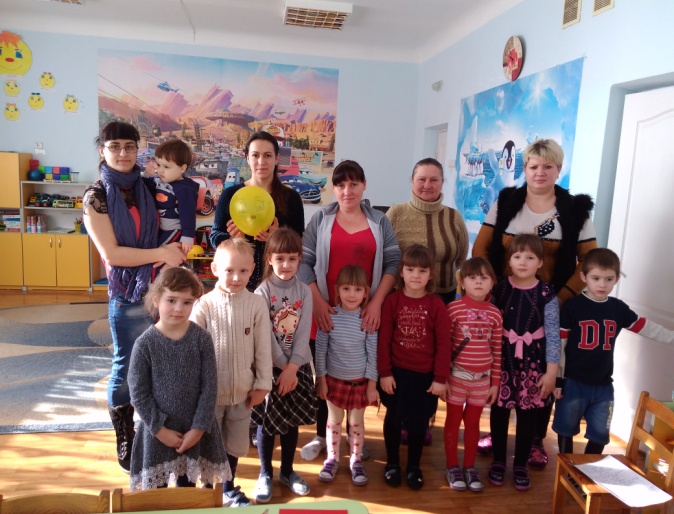 Так це повітряна куля. Погляньте яка гарна, барвиста.  А ще вона вміє літати. На вашу думку, що у неї в середині? Відгадайте загадкуОчима не побачиш,Руками не візьмеш,Але куди не підешусюди ти знайдеш.Так це повітря. Тому її і називають повітряною кулькою. Повітря дуже важливе для всіх на землі. Хочете познайомитися з ним?Знайте діти, що повітря є всюди й завжди навколо нас – ось тут і тут і там. Але воно особливе , бо ми його хоч би й хотіли, не бачимо. Озирніться знову, спустіть долоньки й загляньте в середину їх. Ви щось бачите? Ні? Я також. Повітря воно невидиме, прозоре. Та за допомогою невеличких дослідів ми можемо перевірити, що воно є скрізь. Сьогодні наша група перетвориться на невеличку лабораторію, сідайте зручненько та займайте свої місця.1 - ДослідПомахаємо віялами в обличчя. Повітря рухається. Відчуваємо повітря.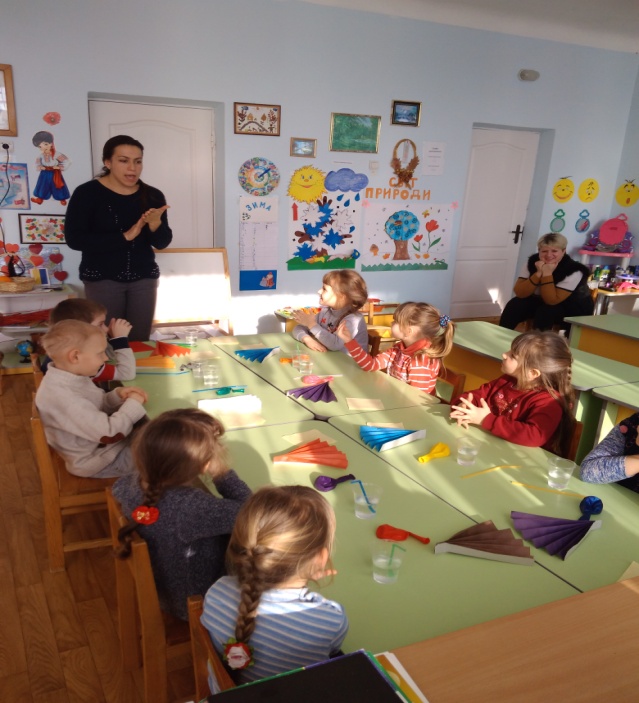 2 – ДослідПовітря можемо не тільки відчути, але й зловити. Візьмемо повітряну кульку і наповнемо її повітрям. Кулька стала округлою, опуклою.3 – ДослідЯкого кольору повітря? (безбарвне)Вдихніть ротом повітря. Спробуйте його на смак!Вдихніть носом повітря. Якого воно запаху? (без запаху) Але повітря може доносити різні запахи. (почистити апельсин).4- ДослідА тепер візьмемо кожен трубочки й дмухнемо крізь неї на долоню, що ви відчуваєте. (повітря). А тепер подмухаємо у трубочку. В склянку з водою. Що бачимо? Це значить, що в наших легенях є повітря. Ми вдихаємо і видихаємо його через ніс.5- ДослідПрикладіть долоню до рота. Вдихніть носом і видихніть ротом? Що відчуваєте?(тепле повітря) яке повітря ми вдихаємо?(кімнатної температури). Отже повітря може бути теплим і холодним. (використати фен, для того, щоб перевірити, що повітря може бути і теплим і холодним).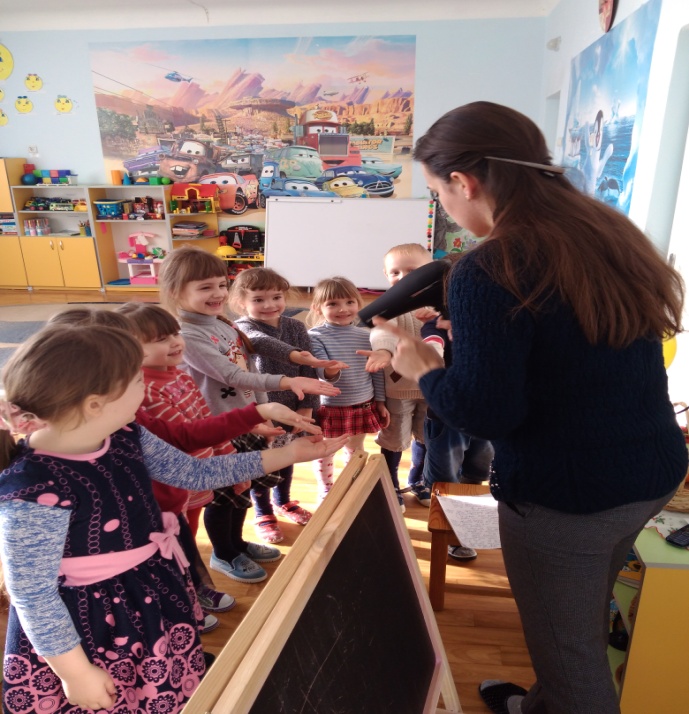 6 – ДослідЯк ви думаєте чи повітря можна почути? Коли його можна почути (вітер дме). Повітря дійсно переміщується. Рух повітря – це вітер. Послухаємо як дме вітер (запис вітру).7- Дослід	Повітря здатне рухати предмети.  Подмухати на серветку, яка лежить на столі.8 – Дослід	Вітер може виконувати певну роботу. Зараз ви про це дізнаєтесь. В озерці зараз спокійна вода. Що роблять човники – не рухаються. А тепер ми утворимо вітер, що буде з ними – попливли. Кораблі і вітрильники пливуть за допомогою вітру.Отже виконавши ряд дослідів, в нашій лабораторії, можна зробити висновок, що повітря є скрізь і якби його не було все живе загинуло.	